ПРОЕКТ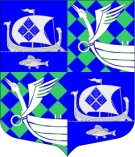 АДМИНИСТРАЦИЯ МУНИЦИПАЛЬНОГО ОБРАЗОВАНИЯ«ПРИМОРСКОЕ ГОРОДСКОЕ ПОСЕЛЕНИЕ»ВЫБОРГСКОГО РАЙОНА ЛЕНИНГРАДСКОЙ ОБЛАСТИПОСТАНОВЛЕНИЕот ___________ 2020 года		                                                          № Об утверждении Положения о льготах при оказании платных услуг муниципальным бюджетным учреждением культурыВ соответствии с Федеральным законом от 06.10.2003 N 131-03 "Об общих принципах организации местного самоуправления в Российской Федерации",  руководствуясь Уставом муниципального образования "Приморское городское поселение" Выборгского района Ленинградской области, в целях упорядочения деятельности муниципальных бюджетных учреждений культуры в части оказания платных услуг населению:        1.  Утвердить Положение о льготах при оказании платных услуг муниципальным бюджетным учреждением культуры (Приложение).2. Настоящее постановление  разместить на официальном сайте муниципального образования «Приморское городское поселение» Выборгского района Ленинградской области и официальном сетевом издании муниципального образования «Выборгский район» Ленинградской области.        3. Контроль за выполнением настоящего распоряжения возложить на заместителя главы администрации муниципального образования "Приморское городское поселение" Выборгского района Ленинградской области Слобожанюк С.В.                 Глава администрации                                                      Е.В. ШестаковОзнакомиться с полным текстом и приложениями можно в официальном вестнике муниципальных правовых актов органов местного самоуправления МО «Выборгский район» Ленинградской области в сети Интернет по адресу: http://npavrlo.ruРазослано: дело, отдел бюджетной политики и учета администрации, прокуратура, http://приморск-адм.рф, http://npavrlo.ru,МБУК "ЕКДЦ г. Приморск" МБУ "Спортивный центр" МБУК "Приморский краеведческий музей"Приложение
к Постановлению администрации
муниципального образования "Приморское городское поселение" 
от               г. N ПОЛОЖЕНИЕ О ЛЬГОТАХ ПРИ ОКАЗАНИИ ПЛАТНЫХ УСЛУГ МУНИЦИПАЛЬНЫМИ БЮДЖЕТНЫМИ УЧРЕЖДЕНИЯМИ КУЛЬТУРЫ1.Общие положения
1.1. Настоящее Положение о льготах при оказании платных услуг муниципальными бюджетными учреждениями культуры (далее - Положение) разработано в соответствии с действующими нормативно-правовыми актами:Федеральным законом от 24.11.1995 года N 181-ФЗ "О социальной защите инвалидов в Российской Федерации";Федеральным законом от 04.05.2000 года N 57 "О ветеранах"; Федеральным законом от 24.07.1998 года N 124-ФЗ "Об основных гарантиях прав ребенка в Российской Федерации";Законом РФ от 09.10.1992 года N 3612-1 "Основы законодательства Российской Федерации о культуре"Указом Президента РФ от 05.05.1992 года N 431 "О мерах по социальной поддержке многодетных семей";Уставом Учреждения;иными нормативно-правовыми актами Российской Федерации и города Москвы.1.2. Целями настоящего Положения являются:- обеспечение установленного законодательством права отдельных категорий граждан на льготное посещение платных мероприятий, организуемых Учреждением;- установление механизма учета категорий граждан, посещающих Учреждение на льготных основаниях;- эффективное планирование расходов и доходов учреждений культуры;1.3. Настоящее Положение вводится в целях упорядочения деятельности муниципальных бюджетных учреждений культуры в части предоставления льгот при оказании платных услуг.1.4. Льготы Учреждением предоставляются гражданам РФ при посещении клубных формирований (кружков, студий, клубов, секций), осуществляющих деятельность на платной основе и платных культурно - массовых мероприятий ( мероприятий), проводимых непосредственно Учреждением.1.5. Льготы отдельным категориям граждан предоставляются Учреждением на основании удостоверений, справок единого образца, паспорта гражданина РФ, свидетельства о рождении и других документов, удостоверяющих социальный статус гражданина и подтверждающих его право на льготу. Льготы не суммируются.1.6. Для использования права на льготу при индивидуальном (самостоятельном) посещении в Учреждения предъявляются необходимые документы (оригинал и копия), подтверждающие соответствующий статус, в случае отсутствия копии документа, сотрудник Учреждения самостоятельно снимает копию с оригинала документа, при отсутствии у гражданина оригинала документа, копия документа (за исключением заверенной нотариально) не принимается, право на льготу Учреждением не предоставляется.1.7. Для использования права на льготу при коллективном посещении необходимо подать заявление на имя директора Учреждения с просьбой о предоставлении льготы по оплате с приложением документов, подтверждающих право на нее. В течение 5 (пяти) рабочих дней директор Учреждения рассматривает указанное заявление и в случае принятия положительного решения издает соответствующий приказ о предоставлении льготы по оплате услуги.1.8. Льготы не предоставляются при проведении коммерческих (платных) культурно - массовых мероприятий, организуемых сторонними юридическими или физическим лицами с использованием материально - технической базы Учреждения. (В указанном случае льготы могут предоставляться только в порядке договоренности непосредственно с организаторами данных мероприятий, при этом Учреждение может предоставить только контактную информацию об организаторе мероприятия).1.9. В Учреждении информация о льготах и порядке их предоставления размещается на информационном стенде, а также на официальном сайте администрации МО "Приморское городское поселение".1.10. Сведения о том, что гражданин является получателем льготы, отражаются в журнале (-ах) с указанием фамилии, имени, отчества, наименования документа (-ов) и его реквизитов, подтверждающих льготу, а также размер предоставленной льготы.2. ПРАВИЛА ПРЕДОСТАВЛЕНИЯ ЛЬГОТ ПРИ ПРОВЕДЕНИИ КУЛЬТУРНО - МАССОВЫХ МЕРОПРИЯТИЙ И ОКАЗАНИИ ПЛАТНЫХ УСЛУГ ГРАЖДАНАМ
2.1. Категории граждан, имеющих право на льготное посещение платных мероприятий. Льготное посещение платных мероприятий осуществляется в виде бесплатного и льготного (со скидкой) посещения. Право на бесплатное либо льготное посещение учреждения культуры предоставляется следующим категориям граждан:2.2. Категории граждан, имеющих право на льготное посещение платных клубных формирований. Льготное посещение клубных формирований осуществляется в виде бесплатного и льготного (со скидкой) посещения. Право на льготное посещение клубных формирований учреждения культуры предоставляются следующим категориям граждан:3. ПОРЯДОК ПОСЕЩЕНИЯ УЧРЕЖДЕНИЯ ЛЬГОТНЫМИ КАТЕГОРИЯМИ ГРАЖДАН КУЛЬТУРНО - МАССОВЫХ МЕРОПРИЯТИЙ (МЕРОПРИЯТИЙ)
3.1. Льготное посещение Учреждения отдельными категориями граждан может осуществляться группами и индивидуально (самостоятельно).3.2. Посещение Учреждения детьми - инвалидами, детьми - сиротами или детьми, оставшимися без попечения родителей группами:3.3 Руководитель учреждения, законный представитель (мать, отец и т.д.) организации, патронатная семья, семья опекунов, попечителей или приемная семья, где находятся на воспитании дети-инвалиды, дети-сироты или дети, оставшиеся без попечения родителей, за неделю до проведения мероприятия в Учреждении лично предоставляют заявку на имя директора Учреждения с указанием наименования планируемого для посещения мероприятия, даты и времени посещения мероприятия, количества детей и сопровождающих в группе, должности, фамилии, имени и отчества лиц, ответственных за посещение. Максимальное количество детей в группе не должно превышать 10 (десяти) человек.3.4. Директор Учреждения рассматривает заявку и дает согласие или отказывает в посещении. Основанием для отказа может являться: продажа всех билетов предварительно; проведение коммерческого культурно - досугового мероприятия сторонними организациями с использованием материально- технической базы Учреждения; непредставление (несвоевременное или неполное предоставление) документов, подтверждающих право на использование льготы.3.5. При согласовании посещения мероприятий, директор Учреждения издает соответствующий приказ и доводит его до ответственных сотрудников, а также сообщает о дате и времени посещения группой мероприятия.3.6. Ответственность за жизнь и здоровье детей-инвалидов, детей-сирот и детей, оставшихся без попечения родителей, при посещении Учреждения несет руководитель группы, указанный в заявке.3.7. Допускается посещение Учреждения одновременно несколькими группами.3.8. Дети-инвалиды, дети-сироты и дети, оставшиеся без попечения родителей, на общих основаниях обращаются в Учреждение, предъявляют документ, подтверждающий статус ребенка-инвалида, ребенка-сироты или ребенка, оставшегося без попечения родителей.3.9. Дети-инвалиды, дети-сироты и дети, оставшиеся без попечения родителей, получают в Учреждении билет с отметкой о предоставляемой льготе.3.10. Детям-инвалидам, детям-сиротам и детям, оставшимся без попечения родителей в возрасте до 14 лет, выдача билетов и посещение Учреждения разрешается только в сопровождении взрослых. Взрослые, сопровождающие данного ребенка, приобретают билеты на посещение культурно - досугового мероприятия на общих основаниях.4. ОРГАНИЗАЦИЯ УЧЕТА ПРЕДОСТАВЛЕННЫХ ЛЬГОТ И ИХ ОТРАЖЕНИЕ В ОТЧЕТНОСТИ УЧРЕЖДЕНИЯ
4.1. В соответствии с Приказ Минкультуры России от 29.06.2020 N 702 "Об утверждении форм билета, абонемента и экскурсионной путевки (в том числе форм электронного билета, электронного абонемента и электронной экскурсионной путевки) на проводимые организациями исполнительских искусств и музеями зрелищные мероприятия как бланки строгой отчетности" (Зарегистрировано в Минюсте России 07.09.2020 N 59670) при оказании услуг Учреждение использует форму бланка строгой отчетности - билет.4.2. Применение бланков строгой отчетности осуществляется Учреждением в соответствии с Методическими указаниями о порядке применения, учета, хранения и уничтожения бланков строгой отчетности организациями и учреждениями, находящимися в ведении Министерства культуры Российской Федерации" (письмо Министерства культуры Российской Федерации от 15.07.2009 года N 29-01-39/04).4.3. Порядок и условия предоставления льгот при посещении платных культурно - досуговых мероприятий:- Лица, имеющие право на льготу в соответствии с настоящим Положением, при посещении платного культурно - досугового мероприятия перед приобретением билета обязаны предъявить документ, удостоверяющий личность (паспорт гражданина РФ) и документ (-ы), подтверждающий (-ие) право на льготу.- Ответственный сотрудник учреждения, ознакомившись с представленными гражданином документами, снимает копии со всех документов, после чего выдает (реализует) лицу, имеющему право на льготное посещение платного культурно - досугового мероприятия документ (бланк) строгой отчетности (билет) с проставленным штампом "льгота" и указанием фактической стоимости билета с учетом размера льготы.- Предоставление льготы гражданину, имеющему право на ее получение, осуществляется с момента предъявления (предоставления) документов, дающих право на получение льготы.4.4. Порядок и условия предоставления льгот при посещении клубных формирований (кружков, студий, клубов, секций), осуществляющих деятельность на платной основе:- Лица, имеющие право на льготу в соответствии с настоящим Положением, при подаче заявления на запись в клубные формирования (кружок, студию, клуб, секцию), осуществляющие деятельность на платной основе дополнительно к заявлению о приеме подают заявление на директора Учреждения о предоставлении льготы.- Лица, имеющие право на льготу, обязаны предоставить ответственному сотруднику Учреждения документ, удостоверяющий личность (паспорт гражданина РФ) и документ (-ы), подтверждающий (-ие) право на льготу.- Ответственный сотрудник Учреждения, ознакомившись с представленными гражданином документом (-ами), снимает копии со всех документов и формирует пакет документов для передачи директору Учреждения с целью принятия решения.- Директор Учреждения в течение 3 (трех) рабочих дней с даты предоставления уполномоченным сотрудником Учреждения документов от гражданина, имеющего право на льготу, принимает решение о возможности или невозможности предоставления льготы. В случае принятия положительного решения издается приказ по Учреждению о предоставлении гражданину льготы с указанием наименования культурно - досугового формирования, ФИО гражданина, размера данной льготы и срока ее действия.- Предоставление льготы гражданину, имеющему право на ее получение, осуществляется с момента издания приказа по Учреждению.4.2. Документы, подтверждающие право гражданина на льготу, могут быть предоставлены как самим гражданином, так и его законным представителем, действующим на основании закона или доверенности, оформленной в установленном порядке.4.3. Учреждение осуществляет отдельный учет лиц, имеющих право на льготное посещение, путем ведения журнала учета (п. 1.12 Положения).5. ЗАКЛЮЧИТЕЛЬНЫЕ ПОЛОЖЕНИЯ
5.1. Контроль за деятельностью Учреждения по предоставлению льгот при оказании платных услуг осуществляет администрация МО "Приморское городское поселение" Выборгского района Ленинградской области.N
п.п Категории граждан, имеющих право на льготы Содержание нормы Документы, предъявляемые гражданином для получения льготы 1.Дети из многодетных семей, дети-сироты, дети, оставшиеся без попечения родителей, дети, находящиеся на полном гос. обеспечении (детские дома, реабилитационные центры)Бесплатное посещение детьми-сиротами, детьми, оставшимися без попечения родителей, детьми, находящимся на полном гос. обеспечении (детские дома, реабилитационные центры) мероприятий, проводимых учреждением культуры один раз в месяц Документ, подтверждающий статус ребенка-сироты или ребенка, оставшегося без попечения родителей, справка с учреждения, с подписью руководителя 2.Дети до 5-ти лет, посещающие мероприятия со взрослыми Бесплатный входной билет на посещение культурно массовых мероприятий (мероприятий)Свидетельство о рождении ребенка 3.Пенсионеры 50% от стоимости билета Пенсионное
удостоверение 4.Инвалиды 1 и 2 групп Бесплатный входной билет на посещение культурно - массовых мероприятий (мероприятий)Пенсионное удостоверение, справка об инвалидности 5.Ветераны ВОВ, дети войны Бесплатный входной билет на посещение культурно- массовых мероприятий (мероприятий)Удостоверение участника ВОВ 6.Работники учреждения Бесплатное посещение
культурно-массовых
мероприятий (мероприятий)Предоставляется на срок действия трудового договора с работником учреждения 7.Военнослужащим, проходящим военную службу по призыву Бесплатный входной билет на посещение культурно- массовых мероприятий (мероприятий)Военный билет, удостоверение 8.Детям потерявших одного из кормильцев Бесплатный входной билет на посещение культурно- массовых мероприятий (мероприятий)Справка по потере кормильца 9.Детям родителей- инвалидов Бесплатный входной билет на посещение культурно- массовых мероприятий (мероприятий)Пенсионное
удостоверение, справка об инвалидности N
п/п Категории граждан, имеющих право на льготы Размер предоставляемых льгот, в %Период
предоставления
льгот Документы, предъявляемые гражданином для получения льготы 1.Дети-сироты, дети, оставшиеся без попечения родителей 100%В течение года Документ, подтверждающий статус ребенка- сироты или ребенка, оставшегося без попечения родителей Дети, находящиеся на полном государственном обеспечении (детский дом, реабилитационныйцентр)100%В течение года Справка с учреждения 3.Дети-инвалиды 1 и 2 группы 100%В течение года Справка об инвалидности 4.Дети из семей(в том числе многодетные семьи), имеющих в своем составе двух и более детей 2 ребенок -75%;

3 ребенок и последующие - 75%В течение года Удостоверение или справка единого образца 5.Дети, внук(-чка)
работников учреждения 50%В течение года Предоставляется на срок действия трудового договора с работником учреждения 6.Работники учреждения 100%В течение года Предоставляется на срок действия трудового договора с работником учреждения 7.Детям потерявших одного из кормильцев 100%В течение года Справка по потере кормильца 8.Детям родителей- инвалидов 100%В течение года Пенсионное удостоверение, справка об инвалидности 